VHOSa.s.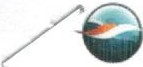 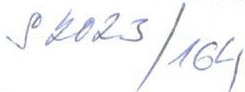 Smlouva č. SML-2024-011-000011	o dodávce vody a odváděni odpadnich vod	Smluvni stranvODBĚRATEL (vlastník přípojky a připojované stavby nebo pozemku):Kulturní služby města Moravská Třebová Předměstí, Svitavská 315/1857101 Moravská TřebováICO:	DlC:00371769Bankovní spojeni:tel:e-mail:	zasiláni faktur elektronicky:DODAVATEL:VHOS,a.s. Nádražní 6, 57101 Moravská TřebováIČO:48172901 DIC:CZ48172901 tel:461357 111 e-mail:vhos@vhos.cz,ID datová schránka:r3pgv47,www.vhos.cz Zapsaná v obchodním rejstříku u Krajského soudu v Hradci Králové, oddíl B, vložka 965Bankovní spojeni: xxxxxxxxxxxxxxxxxxxxxxxxxxxxxxxxxxxxxxxxxxxxxxxxxxDodavatel-provozovatel uzavřels vlastníkem vodovodu:	Skupinový vodovod Moravskotřebovska s vlastníkem kanalizace:	Město  Moravská  Třebovásmlouvu o nájmu, provozování vodovodu a kanalizace, správě a rozvoji tohoto majetku pro veřejnou potřebu (dále jenvodovod a kanalizace). Na základě této smlouvy vlastník vodovodu a kanalizace zplnomocnil dodavatele k uzavíraní dodavatelských smluv s odběrateli.Předmět smlouvyPředmětem smlouvy je úprava vztahů, práva a povinností mezi dodavatelem a odběratelem při dodávkách vody z vodovodu pro veřejnou potřebu. Součástí této smlouvy jsou všeobecné podmínky dodávky pitné vody a odvádění odpadních vod. Adresa stavby ( pozemku) připojené na vodovod, ,kanalizaciIV.Dodávka vody a odvádění odpadní vodv. limity, kapacita vodoměru,profil vodovodní přípojkyV.Technické ukazateleVI. Způsob zjišťování množství odebírané vody, množství odváděné odpadní vody včetně vody srážkovéVII .Jakost dodávané vodv,mira a bilance znečištění vypouštěných odpadních vodI.Pitná voda dodávaná odběrateli musí splňovat požadavky na zdravotní nezávadnost pitné vody stanovené zákonem č..258/2000Sb..o ochraně veřejného zdraví ve znění pozdějších předpisů.a vyhlášky č.252/2004 Sb.,kterou se stanoví požadavky na pitnou vodu a četnost jejich kontroly. V případě zjištěných vad dodávky vody je odběratel povinen postupovat dle reklamačního řádu, bez zbytečného odkladu.2.  Do kanalizace je možné vypouštět odpadní vody v míře znečištění a množství stanoveném v kanalizačním řádu obce a této smlouvy.V případě přesahující určené míry znečištění je odběratel povinen odpadní vody před vstupem do kanalizace předčišťovat.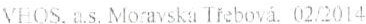 VHOSa.s.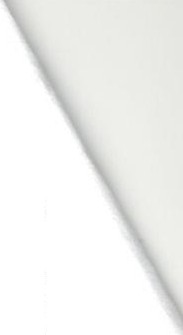 Návrh technického řešeni musí byt předložen k odsouhlasení provozovateli kanalizace. Platný kanalizační řád je  k dispozici na stránkách www.vhos.cz.Odběratel je povinen provádět kontrolu vypouštěných odpadních vod v rozsahu, četnosti a za podmínek  stanovených kanalizačním řádem obce. Odběratel je povinen zajistit analýzu kontrolního vzorku u oprávněné laboratoře (osvědčeni o akreditaci nebo osvědčeni o správné činnosti laboratoře. Výsledky rozboru předkládaná odběratel dodavateli nejpozději do 4 týdnů od data provedeni odběru.Místem odběru vzorku pro sledováni kvality vypouštěných vod se stanovuje: Nestanovuje seDodavatel je oprávněn provádět vlastni namátkovou kontrolu vypouštěných odpadních vod. Za účelem odběru vzorku musí byt pověřenému pracovníkovi dodavatele umožněn přístup ke sjednanému odběrovému profilu. Skutečnost, že bude odběrní kontrolní vzorek oznámí pracovník dodavatele zástupci odběratele před zahájenim odběru. Odběr vzorku provádí dodavatel za účasti odběratele, o odběru vzorku se pořizuje protokol potvrzený oběma stranami. Adekvátní část odebraného vzorku nabídne dodavatel odběrateli pro možnost paralelní analýzy ve smluvní laboratoři odběratele. V případě, že se pres vyzvu dodavatele odběratel odběru nezúčastni, je odběr provedený dodavatelem platný. Výsledek kontrolního odběru dodavatele je směrodatný pro posouzeni dodržováni limitů stanovených kanalizačním řádem a pro výpočet výše smluvní pokuty v případě překročeni těchto limitu (viz článek X.,bod4) VPD)Pro posouzení dodržovaní stanovených limitních hodnot znečištění se odebírají: prosty vzorek-pro kontrolu maximálních a mnich koncentračních limitu.Směsný vzorek-pro kontrolu průměrných koncentračních limitu a bilančních hodnocení čištěniDodavatel je oprávněn osadit na sjednaném odběrovém profilu automatické zařízení na odběr vzorku nebo mobilní  zařízení pro měřeni průtoku a protečeného množství.Způsob fakturace  a platebI.Faktura za dodávku vody a odvádění odpadních vod (za vodné, stočné) se vyhotovuje na základě provedeného odečtu formou daňového dokladu (perioda odečtu je stanovena v technickém předpisu dodavatele).Faktura je splatná v den uvedené splatnosti. Pro případ prodlení s úhradou faktury si dodavatel a odběratel tímto sjednávají smluvní pokutu ve vaší 0,05 % z dlužné částky za každý den prodleni až do dne zaplaceni. Za den zaplaceni je považováno datum, kdy je částka připsaná na ´čet dodavatele Uplatněná smluvní pokuta se stává součásti pohledávek za vodné a stočné. Odběratel je povinen zaplatit ji v určeném terminu. Smluvní pokuta je splatná na základě faktury.	Pokud nebude faktura uhrazena do 30 dnů od její splatnosti, dodavatel je oprávněn přerušit nebo omezit dodávku vody nebo odvádění odpadních vod, a to do doby než pomine inkriminovaný důvod. Takové přerušeni nebo omezeni je dodavatel povinen oznámit odběrateli písemně aspoň 13 dní předem.  Náklady spojené s přerušením nebo omezením dodávky vody nebo odváděním odpadních vod uhradit v souladu s příslušným ustanovením platných VPD odběratel.Způsob stanoveni ceny, způsob jejího vyhlášeníI.Cena za dodávku 1m2 vody-vodné a za odvádění 1m3 odpadních vod-stočné se stanovuje na základě platných cenových předpisů  písemnou  dohodou mezi vlastníkem vodovodů a kanalizací a dodavatelem. Dohoda je součástí jejich smlouvy o nájmu, provozování vodovodů 2.Vodné a stočné se zpravidla stanovuje na období jednoho roku a jejich výše je uvedena v platném a veřejně přístupném ceníku dodavatele. Sazby vodného a stočného a jejich změny jsou běžně k dispozici pro odběratele u příslušného obecního, městského úřadu a v uvedeném ceníku, do něhož lze nahlédnout v sídle příslušného provozu, provozního úseku VHOS, a.s. a v sídle společnosti VHOS, a.s. v Moravské Třebové, Nádražní 6, konkrétně na zákaznickém centru. Dodavatel je povinen každou změnu vodného a stočného zveřejnit způsoben určeným v dotčeném místě.Doba plněni,změny a ukončení smluvního vztahuTato smlouva se uzavírá na dobu neurčitou s účinností od data podpisu smlouvy odběratelem.Smluvní strany se zavazují, že jakékoliv skutečností, které mohou mít vliv na změnu kteréhokoliv článku této smlouvy, budou oznámeny druhé smluvní straně písemným návrhem o změně smlouvy, a to do 30 dnů od této skutečnosti. Tuto smlouvu lze změnit a doplňovat pouze písemnými dodatky, na nichž se obě smluvní strany dohodnou. Platnost této smlouvy skončí písemnou dohodou smluvních stran nebo písemnou výpovědí po uplynutí výpovědní lhůty. Výpovědní lhůta se sjednává v délce 1 měsíce a začíná běžet od prvního dne v měsíce následujícího po doručení písemné výpovědi druhé smluvní strany.Pokud odběratel hodlá ukončit smlouvu .zejména v důsledku převodu  nemovitosti na nového vlastníka, přičemž by dodávka vody a odvádění odpadních vod mělo kontinuálně pokračovat, je povinen se spolu s novým vlastníkem nemovitosti dostavit k dodavateli za účelem ukončení této smlouvy a k uzavření smlouvy s novým odběratelem. Přitom předloží konečný stav vodoměru k datu změny odběratele, jakož i doklady prokazující změnu v osobě vlastníka nemovitosti.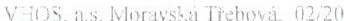 VHOSa.s.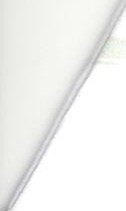 NenNNNNení-li řádně ukončena smlouva ke dni skončení odběru,  je odběratel povinen zaplatit vodné a stočné, a to až do dne uzavření smlouvy s novým odběratelem nebo do dne dodávky  vody a odvádění odpadních vod. V případě ukončení smlouvy bez současného uzavření smlouvy s novým odběratelem je odběratel povinen umožnit dodavateli demontování jeho měřících zařízení a na svůj náklad odpojení přípojek vodovodu a kanalizace.Závěrečná ustanoveniPráva a povinnosti smluvních stran, které nejsou výslovně upravena v této smlouvě a ve Všeobecných podmínkách dodávky pitné vody a odvádění odpadních vod, se řídí řádnými platnými předpisy, zejména zákonem o vodovodech a kanalizacích a občanským zákoníkem.V případě změny právních předpisů se budou právní vztahy vyplývající ze smluvního vztahu mezi odběratelem a dodavatelem řídit obdobnými ustanoveními nové právní úpravy.Dojde-li v průběhu právního vztahu k zániku či změně v osobě dodavatele, přecházejí práva a povinnosti plynoucí z této smlouvy na vlastníka vodovodu a kanalizace pro veřejnou potřebu, nebude-li dohodnuto jinak.Součástí této smlouvy jsou všeobecné podmínky dodávky pitné vody a odvádění odpadních vod . Odběratel podpisem této smlouvy potvrzuje, že se před podpisem smlouvy v plném rozsahu seznámil se Všeobecnými podmínkami dodávky pitné vody a odvádění odpadních vod v plném znění a že je jako součást smluvního ujednání s dodavatelem přijímá. Úplné znění Všeobecných obchodních podmínek dodávky pitné vody a odvádění odpadních vod je vyvěšena na internetových stránkách dodavatele www.vhos.cz a v písemné podobě c sídle společnosti Nádražní 6, Moravská Třebová.Smlouva je vypracovaná ve dvou stejnopisech s platností originálu, odběratel obdrží jedno vyhotovení, druhé vyhotovení obdrží dodavatel.Dnem nabytí účinnosti této smlouvy pozbývají platnost dřívější smluvní ujednání mezi stranami.Obě strany prohlašují, že si smlouvu přečetly, že byla uzavřena dle jejich pravé a svobodné vůle, na důkaz čehož ji podepisují.V Moravské Třebové dne.......................                                                 V Moravské Třebové dne …………….odběruOdběrné místoParcela č..k.u.11010-1610-0000Moravská Třebová, Město, Kostelní nám.,č...25/1, LatinkaČ. odběruPočet trvale připojených osobPitná vodaPitná vodaOdvádění odpadních vodOdvádění odpadních vodOdvádění odpadních vodOdvádění odpadních vodČ. odběruPočet trvale připojených osobvodnémax. m3/rokStočnéSrážková voda m3/rokJiný zdrojčástečná úprava spotřeby11010-1610-0000ANOANONENEC.Č..odběruTlakové poměrv v MPaTlakové poměrv v MPaTlakové poměrv v MPaUkazatele jakostiUkazatele jakostiUkazatele jakostiC.Č..odběrumaximálníI	minimálnímaximálníI	minimálnímaximálníI	minimálníVápník mg/IIllor-cikmg/IIDusičnany mg/I1Tvrdostmrno1/111010-1610-00000,6I0,15100	I10l	30	I	26Č. odběruMěřeníMěřeníMěřeníMěřeníPerioda odečtuČ. odběruPodle vodoměruPodle směrných čísel PAUŠÁLProfil přípojkyServisné – v případě podružného měřeníPerioda odečtu11010-1610-0000ANONE32Čtvrtletní·Čtvrtletní